品質管理 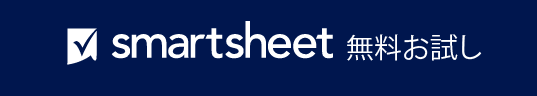 ステートメント テンプレート 品質管理ステートメントプロジェクト名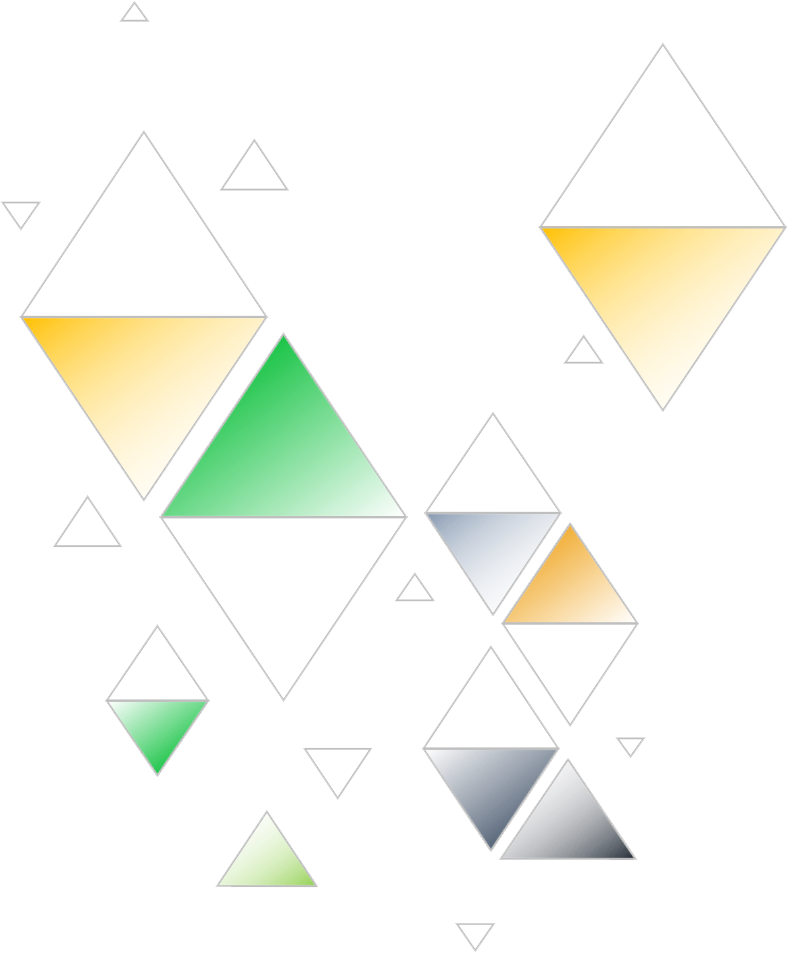 プロジェクト IDバージョン 0.0.000/00/0000品質管理ステートメントプロジェクト、製品、サービスの品質管理ステートメントのハイレベルな概要を提供します。以下にその例を挙げます。 品質管理目標: これには、仕様、特性、サイクル タイム、コスト、リソース、欠陥やバグの削減、均一性、有効性、信頼性などの程度が含まれます。品質管理ステップ: これには、組織の運用慣行や手順に関連するプロセスのステップが含まれます。 品質管理の責任: これには、品質管理プロセス中に考慮する必要があるスポンサー、管理、リソースが含まれます。 品質管理の文書化された基準: これには、適用される品質管理慣行、手順、指示が含まれます。 品質管理テスト: これには、さまざまな段階で使用する品質管理テスト基準が含まれます。基準には、検査、監査プログラムなどが含まれます。品質管理変更プロセス: 品質管理プロセスに変更/改善を文書化し、伝える方法を指します。品質管理 KPI: ここでは、品質管理目標の効果を測定するために使用する重要業績評価指標 (KPI) に関する詳細を含めます。品質ステートメント基準品質目標プロジェクト全体または製品の成果物の品質管理目標に関する詳細を提供します。できる限り具体的にしましょう。成功を測定するための基準を含めます。個別の品質指標テーブルを使用して、各成果物の詳細な指標を入力できます。品質レビューの対象となる成果物とプロセスプロジェクトまたは製品の品質管理成果物のリストを提供します。また、品質をレビューするために取り組むプロセスのリストも含めます。付録 品質管理プロセス フォーム、図、ポリシー文書など、品質管理プロセスに関連する追加情報を提供します。 品質管理ステートメントに適用される製品または業界の品質管理基準に関する詳細を提供します。 たとえば、適用される業界標準には、国際標準化機構 (ISO) の品質基準などが含まれます。または、会社やクライアントが必要とする特定の品質基準を計画で考慮する必要がある場合もあります。メトリック/仕様測定品質管理目標仕様、特性、サイクル タイム、コスト、リソース、欠陥やバグの削減、均一性、有効性、信頼性などの程度が含まれます。品質管理ステップ組織の運用慣行や手順に関連するプロセスのステップが含まれます。品質管理の責任品質管理プロセス中に考慮する必要があるスポンサー、管理、リソースが含まれます。 品質管理の文書化された基準適用される品質管理慣行、手順、指示が含まれます。 品質管理テストさまざまな段階で使用する品質管理テスト基準が含まれます。基準には、検査、監査プログラムなどが含まれます。品質管理変更プロセス品質管理プロセスに変更/改善を文書化し、伝える方法を指します。品質管理 KPI品質管理目標の効果を測定するために使用する重要業績評価指標 (KPI) に関する詳細を含めます。その他 レビューする成果物またはプロセス品質レビューの詳細要件分析テスト計画テスト設計テストの実行と欠陥の報告再テストとリグレッション テストユーザー受け入れテスト (UAT) リリース テストその他 付録項目場所– 免責条項 –Smartsheet がこの Web サイトに掲載している記事、テンプレート、または情報などは、あくまで参考としてご利用ください。Smartsheet は、情報の最新性および正確性の確保に努めますが、本 Web サイトまたは本 Web サイトに含まれる情報、記事、テンプレート、あるいは関連グラフィックに関する完全性、正確性、信頼性、適合性、または利用可能性について、明示または黙示のいかなる表明または保証も行いません。かかる情報に依拠して生じたいかなる結果についても Smartsheet は一切責任を負いませんので、各自の責任と判断のもとにご利用ください。